В целях обеспечения социальных гарантий работников муниципальных учреждений Новосергиевского района и  достижения   целевых показателей, установленных Соглашением от 14.03.2019 № 23-ЦП между министерством культуры и внешних связей Оренбургской области  и муниципальным образованием Новосергиевский район Оренбургской области:1. Внести дополнения в приложение к постановлению администрации Новосергиевского района от 07.09.2018 № 736-п «Об утверждении положения об оплате труда работников муниципальных учреждений культуры, подведомственных отделу культуры администрации Новосергиевского района в новой редакции и о признании утративших силу некоторых нормативно - правовых актов» (в редакции постановлений администрации Новосергиевского района  от 27.12.2018  №1120-п, от  04.03.2019  № 223-п, 29.03.2019 № 284-п), изложив в следующей редакции:1.1. Таблицу в  разделе II  «Порядок и условия оплаты труда, занимающих должности служащих и работников образования в сфере культуры»: 1.2. Таблицу в разделе 111 «Порядок и условия оплаты труда работников, осуществляющих профессиональную деятельность по профессиям рабочих»2.  Контроль за исполнением настоящего постановления возложить на начальника  МКУ «Отдел культуры администрации Новосергиевского района Оренбургской области» Погребную Е.В.3. Постановление вступает в силу  с момента подписания и опубликования на официальном сайте администрации Новосергиевского района и распространяется на правоотношения возникшие с 1 августа                    2019 года. Глава администрации района                                                              А.Д. Лыков   Разослано: финансовому отделу, отделу культуры, МКУ «Центр бюджетного  (бухгалтерского) учета и отчетности администрации Новосергиевского района», орготделу, прокурору.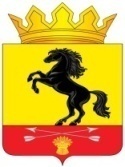                 АДМИНИСТРАЦИЯ		 МУНИЦИПАЛЬНОГО ОБРАЗОВАНИЯ                       НОВОСЕРГИЕВСКИЙ  РАЙОН	         ОРЕНБУРГСКОЙ ОБЛАСТИ                                        ПОСТАНОВЛЕНИЕ         __31.07.2019____ №  ___685-п______                  п. Новосергиевка О внесении дополнений в постановлениеадминистрации Новосергиевского районаот 07.09.2018 № 736-п ПрофессиональныеквалификационныегруппыДолжностиСумма должностного оклада, руб.Должности работников культуры, искусства и кинематографии среднего звенааккомпаниатор,культорганизатор, руководитель кружка10450Должности работников культуры, искусства и кинематографии ведущего звенахудожник-постановщик,методист библиотеки, методист клубного учреждения,специалист по методике клубной работы, звукооператор, библиотекарь, библиограф, редактор библиотеки, главный библиотекарь, хранитель фондов11000Должности руководящего состава учреждений культуры, искусства и кинематографии художественный руководитель,режиссер, дирижер, балетмейстер, хормейстер, режиссер массовых представлений, руководитель клубного формирования- любительского объединения13200Должности педагогических работников4 квалификационный уровеньпреподаватель9200Должности педагогических работников 2 квалификационный уровеньконцертмейстер8700Общеотраслевые должности служащих первого уровня1 квалификационный уровеньсекретарь,делопроизводитель8360Общеотраслевые должности служащих третьего уровня1 квалификационный уровеньинженер по охране труда,9636Размеры окладов работников учреждений культуры, занимающих должности работников культуры, которые не отнесены в ПКГ- заведующий СДК, СКРазмеры окладов работников учреждений культуры, занимающих должности работников культуры, которые не отнесены в ПКГ- заведующий СДК, СК13200ПрофессиональныеквалификационныегруппыДолжностиСумма должностного оклада, руб.Профессии рабочих культуры, искусства и кинематографии первого уровнякостюмер 8360Общеотраслевые профессии рабочих первого уровня1 квалификационного уровнядворник, рабочий по комплексному обслуживанию  и ремонту зданий 2 разряда, уборщик служебных помещений, сторож (вахтер)8360Общеотраслевые профессии рабочих второго уровня4 квалификационного уровняводитель автомобиля9350